Conociendo los dones y talentos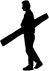 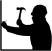 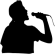 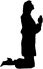 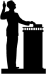 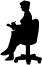 ¿Qué es un Don y un Talento?Un Don es una dádiva o regalo especial dado a la persona por Dios, por medio de Su Espíritu Santo que sirve para edificar a la iglesia y ayudar a que se madura el cristiano.(Ejemplos: Profecía, Enseñar, Saneamiento, Discernimiento, Exhortación, y Servicio)Un Talento es una habilidad o un entendimiento especial que tiene una persona.  (Ejemplos: ser creativa, ser deportista, saber escribir libros, saber de la contabilidad)¿De dónde provienen los dones? Los dones siempre son dados por Dios.Vienen de Dios Padre.  En la iglesia Dios ha puesto personas con dones.  1 Corintios 12.28 al 30Viene de Dios el Hijo. Cristo mismo seleccionó personas para darles dones.  Efesios 4:10 al 12.Viene de Dios el Espíritu Santo. El Espíritu Santo es quien reparte los dones a cada persona según como Él lo determina.  1 Corintios 12:4 al 11¿Quién puede recibir un don?    El Espíritu Santo da dones a cada cristiano.  1 Corintios 12:7.  Recibimos los dones cuando recibimos la salvación de pecados y el Espíritu Santo entra en nuestros corazones. Romanos 8:16 a 17.El Espíritu Santo nos da dones diferentes según como ÉL quiere  y para los diferentes servicios dentro del cuerpo de Cristo.  Romanos 12:6Cada cristiano recibe dones para poder servir a los demás. I Pedro 4:10.¿Qué propósito tiene Dios al darnos los dones?Dios nos da los dones para la edificación de su Iglesia. Y nos da los dones para  ayudarnos a trabajar como un solo cuerpo en Cristo Jesús. 1 Corintios. 12:1 al 31  Los dones nos ayuda a ser buenos servidores y para edificar el cuerpo de Cristo.  Efesios 4:12Dios nos da los dones para perfeccionar a los santos.  Los dones nos ayuda a ser mejores servidores. Efesios  4:12  Los dones son dados para servir a los demás.  1 Pedro 4: 10 a 11Dios nos da los dones para que puede madurar los cristianos. Los dones nos une por la fe, nos ayuda a tener un buen conocimiento de Jesús y conformarnos al ejemplo de Cristo.  Efesios 4:13 a 14¿Cómo funcionan los dones?Los dones funcionan con la ayuda del Espíritu Santo. El Espíritu Santo nos enseña cómo usar nuestros dones. 1 Corintios 12:4 al 13  Cada miembro debe usar sus dones para el bien estar de todo el cuerpo de Cristo.  Los dones son dados para edificar a la iglesia y servir a los demás.  Efesios 4:16Los dones son manejados por Dios. Dios entrega a los dones como Él quiere, en la forma que Él quiere y por el tiempo que Él quiere.  Los dones son dados por trabajos específicos y pueden ser dados por corto tiempos o largo tiempos.  1 Corintios 12:18Se puede perder un don si no lo está usándolo correctamente. I Timoteo 4:14, Mateo 25: 14 al 30Ningún don es más importante que el otro. Todos los dones son importantes y necesarios.  Se trabajan juntos para poder servir al cuerpo entero que es la iglesia.   1 Corintios 12:21 a 22.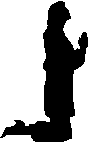 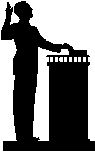 Los diferentes tipos de dones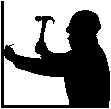 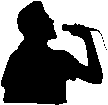 ¿Cómo descubrir los dones que Dios me ha dado?Para poder descubrir los dones que Dios le ha dado es necesario pedirle, en oración, que le muestra sus dones.  Una vez que reconoce sus dones es muy importante pedir que el Espíritu Santo le enseña a usarlos.  Juan 14: 26.__________________________________________________________________________________Lea la descripción de cada don y escribe un “SI”  si piensas que tiene ese don o  un “NO” si piensas que no tiene ese don.El DonDescripción del DonCitas BíblicasAdministraciónLa habilidad de poder coordinar y organizar a las personas y trabajos.Hechos 6: 1 al 3I Corintios 12: 28ApóstolesLa habilidad de poder guiar espiritualmente a los Pastores e iglesias para que el ministerio dé fruto.Hechos 15: 22 al 35I Corintios 12: 28II Corintios 12: 12Gálatas 2: 7 al 10Efesios 4: 11 al 14AyudarLa habilidad de poder ayudar y apoyar a otras personas.Marcos 15: 40 a 41Hechos 9: 36Romanos 16: 1 a 2I Corintios 12: 28Ciencia/ConocimientoLa habilidad de poder buscar, juntar, organizar y clarificar datos e información de diversos temas.I Corintios 2: 14 al 16I Corintios 12: 8Colosenses 2: 2 a 3DarLa habilidad de poder dar generosamente de sus recursos personales para la obra de Dios.Marcos 12: 41 al 44Romanos 12: 8II Corintios 8: 1 al 7II Corintios 9: 1 al 7Discernimiento de espíritusLa habilidad de poder percibir o saber si las palabras o acciones de una persona viene de Dios, Satanás o de la misma persona. Hechos 5: 1 al 11Hechos 16: 16 al 18I Corintios 12: 10I Juan 4: 1 al 6EnseñarLa habilidad de poder preparar, organizar y presentar las verdades bíblicas en una forma fácil para entender y practicar.Hechos 18: 24 al 28Hechos 20:  20 a 21I Corintios 12:28Efesios 4:11 al 14EvangelismoLa habilidad de poder compartir las buenas nuevas acerca de Jesucristo y la salvación de los pecados a gente que no lo conocen para que ellos lo puedan creer y entregar sus vidas a Él.Hechos 8: 5 a 6Hechos 8: 26 al 40Hechos 14: 21Hechos 21: 8Efesios 4: 11 al 14ExhortaciónLa habilidad de poder animar, desafiar y corregir a los creyentes. Hechos 14: 22Romanos 12: 8I Timoteo 4: 13Hebreos 10: 24 a 25FeLa habilidad de poder mostrar y practicar con plena confianza lo que creas de las promesas de Dios y de Su voluntad.Hechos 11: 22 al 24Romanos 4: 18 al 21I Corintios 12: 9Hebreos 11: 1 al 40Hablar en lenguasLa habilidad de poder comunicar y hablar en el lenguaje espiritual para comunicar un mensaje divino que Dios tiene para los creyentes. Hechos 2: 1 al 13I Corintios 12: 10I Corintios 14: 1 al 14HospitalidadLa habilidad de poder recibir, cuidar, y hacer que la gente se siente cómoda y en casa.Hechos 16: 14 a 15Romanos 12: 13Romanos 16: 23Hebreos 13: 1 a 2I Pedro 4: 9IntercesiónLa habilidad de poder orar por los demás, poniéndose en su lugar, a veces por largos tiempos o con un horario fijo.Colosenses 1: 9 al 12Colosenses 4: 12 a 13Santiago 5: 13 al 16Interpretación de LenguasLa habilidad de poder interpretar un mensaje de Dios hablado en el lenguaje espiritual y compartirlo con los creyentes para que puedan ser edificados por las palabras de Dios. Hechos 2: 1 al 13I Corintios 12: 10I Corintios 14: 1 al 14LiderazgoLa habilidad de poder guiar e influenciar a los demás para que puedan entender el plan, propósito o misión que Dios tiene para ellos.Romanos 12: 8I Timoteo 3: 1 al 13I Timoteo 5: 17Hebreos 13. 17Manualidades/ConstrucciónLa habilidad de poder usar su mente y manos para ayudar a los demás en una forma artística y creativa en una variedad de maneras. Éxodo 31: 3 al 11II Crónicas 34: 9 al 13Hechos 18: 2 a 3MisericordiaLa habilidad de poder tener y mostrar compasión e identificar con la persona en una manera que ayuda  aliviar su dolor y sufrimiento.Mateo 9: 35 a 36Mateo 25: 35 al 40Romanos 12: 8I Tesalonicenses 5: 14MilagrosLa habilidad de poder hacer actos sobre naturales como instrumento o agente de Dios para que la gente crea y ponen su fe en Él.Hechos 9: 36 al 42Hechos 19: 11 a 12Hechos 20: 7 al 12Romanos 15: 18 al 19I Corintios 12: 10 y 28MisioneraLa habilidad de poder evangelizar y trabajar en la obra de Dios en una cultura diferente de lo suyo.Hechos 8: 4Hechos 13: 2 a 3Hechos 22: 21Romanos 10: 15MúsicaLa habilidad de poder llevar a los creyentes a conocer a Dios mejor por medio de la música y las canciones.Deuteronomio 31: 22I Samuel 16: 16 al 19I Crónicas 16: 41 a 42II Crónicas 5: 12 al 14II Crónicas 34: 12 a 13Salmo 150PastorearLa habilidad de poder guiar y ser responsable por los creyentes en su crecimiento espiritual.Juan 10: 1 al 18Efesios 4: 11 al 14I Timoteo 3: 1 al 7I Pedro 5: 1 al 3ProfecíaLa habilidad de poder declarar con seguridad y sin miedo los mensajes de Dios y guiar a los creyentes en vivir vidas rectas delante de ÉL.Hechos 2: 37 al 40Hechos 7: 51 al 53Hechos 26: 24 al 29I Corintios 14: 1 al 4SabiduríaLa habilidad de poder discernir y aplicar la palabra de Dios y Su voluntad a una situación especifico para tomar buenas decisiones y guiar a otros en la voluntad del Señor.Hechos 6: 3Hechos 6: 10 al 11I Corintios 2: 6 al 13I Corintios 12: 8SaneamientoLa habilidad de poder ser usado por Dios para que Su poder sobre natural pasa por medio de ti y sana a una persona enferma mentalmente o físicamente. Hechos 3: 1 al 10Hechos 9: 32 al 35Hechos 28: 7 al 10I Corintios 12: 9 y 28ServicioLa habilidad de poder identificar y cubrir las necesidades de los demás. Hechos 6: 1 al 7Romanos 12: 7Gálatas 6: 10II Timoteo 1: 16 al 18Tito 3:14El Don y su descripciónEscribir SI o NOAdministración – le gusta coordinar y organizar a las personas y los trabajos.Apóstol – le gusta guiar espiritualmente a los Pastores e iglesias para que la obra de Dios dé fruto.Ayudar – le gusta ayudar y apoyar a otras personas con sus trabajos y problemas.Ciencia/Conocimiento – le gusta buscar, juntar, organizar y clarificar datos e información de diversos temas.Dar – le gusta dar generosamente de sus recursos personales para la obra de Dios.Discernimiento de espíritus – puede  percibir o saber si las palabras o acciones de una persona viene de Dios, Satanás o de la misma persona.Enseñar – le gusta preparar, organizar y presentar las verdades bíblicas en una forma fácil para entender y practicar.Evangelismo – le gusta compartir las buenas nuevas acerca de Jesucristo y la salvación de los pecados a gente que no conocen a Él para que ellos lo crean y entregan sus vidas a Él.Exhortación – le gusta animar, desafiar y corregir a los creyentes.Fe – le gusta mostrar y practicar con confianza lo que creas de las promesas de Dios y de SU voluntad.Hablar en lenguas – puede hablar en el lenguaje espiritual para comunicar  un mensaje divino que Dios tiene para los creyentes.Hospitalidad – le gusta recibir, cuidar, y hacer que la gente se siente cómoda y en casa.Intercesión – le gusta orar por los demás, poniéndose en su lugar, a veces por largos tiempos o con un horario fijo.Interpretación de Lenguas – puede entender y interpretar un mensaje de Dios dado en el lenguaje espiritual  y compartirlo a los creyentes para que pueden ser edificados por las palabras de Dios.Liderazgo – le gusta guiar e influenciar a los demás para que puedan entender el plan, propósito o misión que Dios tiene para ellos.Manualidades/Construcción – le gusta usar su mente y manos para ayudar a los demás en una forma artística y creativa en una variedad de maneras.Misericordia – le gusta tener y mostrar compasión e identificar con la persona en una manera que ayuda  aliviar su dolor y sufrimiento.Milagros – puede hacer actos sobre naturales como instrumento o agente de Dios para que la gente crea en Dios.Misionera – le gusta evangelizar y trabajar en la obra en una cultura diferente de lo suyo.Música – le gusta llevar a los creyentes a conocer a Dios por medio de la música y las canciones.Pastorear – le gusta guiar y ser responsable por los creyentes en su crecimiento espiritual.Profecía – puede declarar con seguridad y sin miedo los mensajes de Dios y guiar a los creyentes en vivir vidas rectas delante de Él.Sabiduría – le gusta declarar con seguridad y sin miedo los mensajes de Dios y guiar a los creyentes en vivir vidas rectas delante del Señor.Saneamiento – puede ser usado por Dios para que Su poder sobre natural pasa por medio de ti y sana a una persona enferma.Servicio -  puede identificar y cubrir las necesidades de los demás y así ayudarles.